Join Us to Learn More About: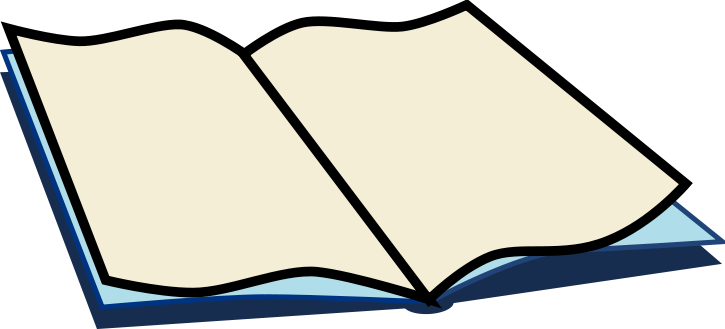                                   When:	               Where                  Monday,                 Central Manor School                         May 20, 2019         Who: Parents of                     6:00 p.m. - 7:00 p.m.          3rd-6th Graders                          Front Doors open 5:45 p.m.  Parent/s, Guardian/s of Intermediate Students:Plan to join us for an exciting night exploring ways to help our Central Manor students continue to progress in reading by taking advantage of local reading contests and programs. We will also offer a session on “Cyber Safety” hosted by our own Mr. Nate Moss, Central Manor’s Technology Support Specialist. These sessions will be for parents and guardians of our Central Manor third, fourth, fifth and sixth grade students.If you plan to attend, please detach the bottom portion and return it to your child’s teacher by Tuesday, May 14.Names of children who will need childcare:Parent/Guardian Signature ___________________________________   Date: ______Summer ReadingOpportunities…libraries, camps, book mobile, garden, access to reading digitally…&Cyber Safety…now that our children have 1:1 laptops we need to be on top of online safety…Name/s of Adults attending (Please print so we may have name tags ready.)NameGrade/TeacherAge 